7.1.5.1 - The institutional initiatives for greening the campus are as follows:Restricted entry of automobiles Use of Bicycles/ Battery powered vehiclesPedestrian Friendly  pathwaysBan on use of Plasticlandscaping with trees and plantsRestricted entry of automobiles 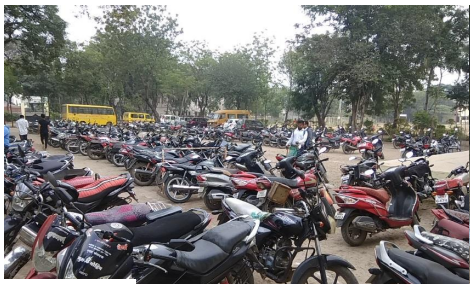 Pedestrian Friendly  pathways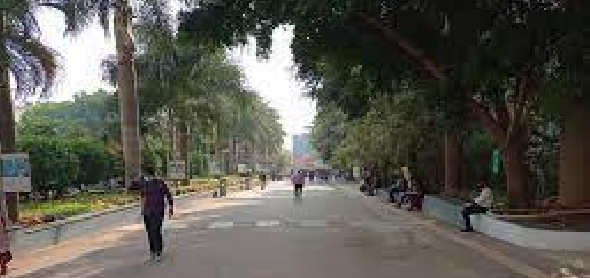 Landscaping with trees and plants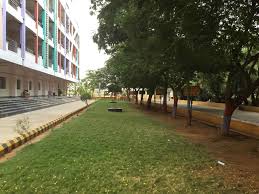 Ban on use of Plastic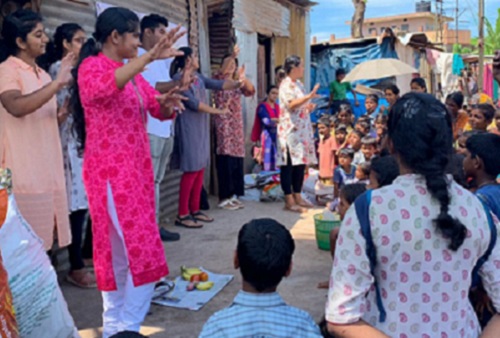 